25 февраля 2016 Москва Пресс-релизRuukki и ISOVER: технологическая революция на российском рынке энергосберегающего строительства Совместная разработка компаний - сэндвич панели Life - запущена в производство 25 февраля,  Москва – Компания Ruukki анонсировала начало  производства инновационных сэндвич панелей Life на предприятии в г. Балабаново (Калужская область). Это уникальное энергоэффективное решение, разработанное совместно с ISOVER, не имеет российских аналогов в сегменте ограждающих конструкций. Планируемый объем производства Life составит 100 тыс. кв. м, общий объем выпускаемой продукции на предприятии Ruukki в г. Балабаново (Калужская область) - более 800 тыс. кв. м сэндвич-панелей в год. 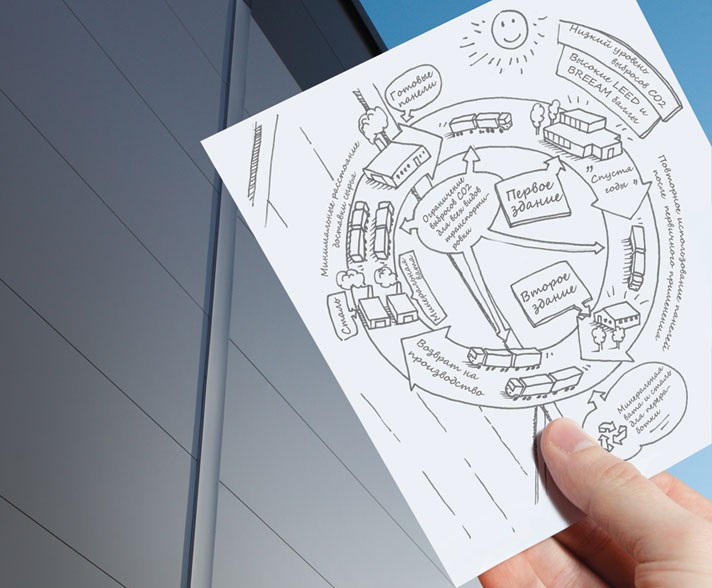 Являясь экспертами в области энергоэффективного строительства, Ruukki и ISOVER создали новый продукт, который снизит негативное влияние на окружающую среду и  позволит сэкономить энергоресурсы. При производстве сэндвич панелей Life используется более 85% возобновляемых материалов. Их применение при возведении здания позволяет снизить расходы потребления электроэнергии до 40% благодаря эффективной теплоизоляции и сократить выбросы углекислого газа  в атмосферу до 45%. Использование панелей Life способствует получению более высоких баллов при прохождении сертификации по стандартам LEED и BREAM, что увеличивает инвестиционную привлекательность и  без дополнительных затрат.«Компания Ruukki заслужила мировую известность, в том числе, благодаря инновационным разработкам и решениям в сфере энергоэффективного строительства. Локальный старт производства сэндвич панелей Life – это не только важный шаг в переходе в эру «зеленых стандартов» в нашей стране. В России сегодня как никогда нужны экономически эффективные современные решения для строительства. Мы рады, что наша долгосрочная стратегия по развитию локального производства эффективно работает на протяжении многих лет и отвечает актуальным потребностям и тенденциям рынка», - комментирует запуск нового продукта Александр Беляев, директор по техническому развитию ООО «Руукки Рус».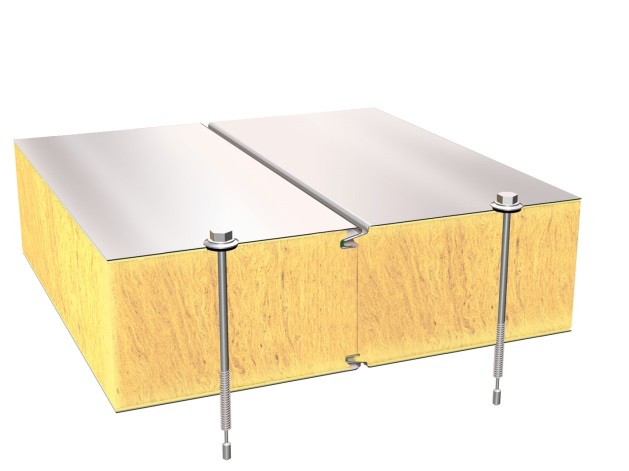 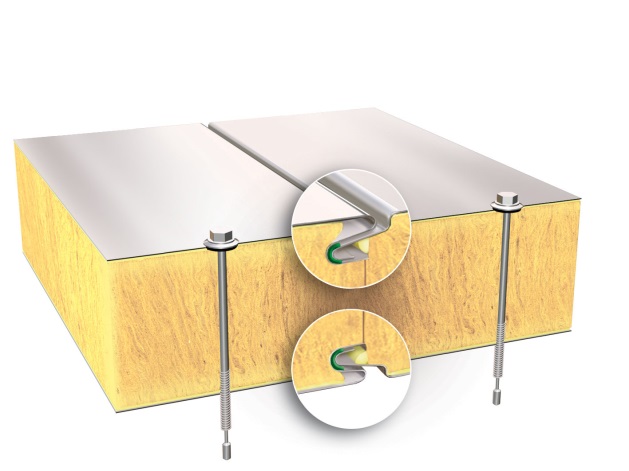 Сэндвич панели Life производятся на уже запущенных в работу производственных линиях собственного завода Ruukki в г. Балабаново (Калужская область) из тонколистовой стали и минеральной ваты ISOVER. Впервые в России основой панели является минераловатный сердечник на основе стекловолокна. Это решение, разработанное совместно с компанией Ruukki,  обеспечивает технологическое и качественное преимущество. Теплосберегающая способность панелей  выше аналогов, а масса снизилась в два раза, что позволяет оптимизировать несущие элементы здания, снизить нагрузку на фундамент и упростить процесс монтажа. Помимо этого минеральная вата ISOVER, входящая в состав новых панелей, обладает повышенным модулем упругости и обеспечивает  дополнительный запас прочности.По словам представителей ISOVER, залогом успеха данной разработки стало использование передовых технологий на заводе по производству минеральной ваты на основе стекловолокна в г. Егорьевске (Московская область), многолетний успешный опыт компании во взаимодействии с производителями сэндвич-панелей по решениям на основе каменного волокна, а также тесное эффективное сотрудничество с компанией Ruukki.Компания Ruukki стремится максимально задействовать локальные ресурсы, поэтому не только новые панели Life выпускаются на производственных линиях собственного завода в г. Балабаново, но и сталь закупается у российских производителей и частично привозится со сталелитейных заводов SSAB в Финляндии. С мировым лидером по производству теплоизоляционных материалов заключен эксклюзивный договор на поставку минеральной ваты из подмосковного Егорьевска.Все компоненты сэндвич панелей Life пригодны для переработки и вторичного использования. Кроме того, при необходимости панели могут быть демонтированы до истечения своего эксплуатационного срока и повторно установлены на другом здании.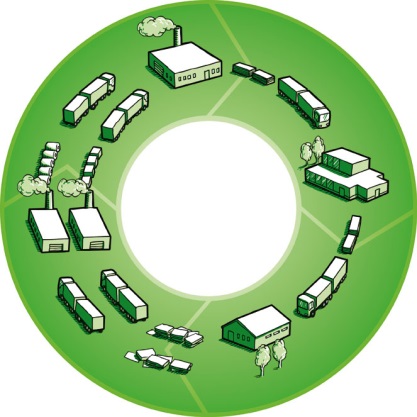 Общий объем инвестиций Ruukki в российское производство на начало 2016 г. составил 150 млн. евро. Расширение ассортимента, позволит компании закрепить позиции лидера на рынке компонентного строительства.О компании Ruukki ConstructionRuukki Construction, ведущий поставщик решений из металла  для  строительства, предлагает полный диапазон продукции и услуг - от проектирования до установки, что помогает развивать деятельность корпоративных клиентов, среди которых инвесторы и строительные компании. В Ruukki Construction работает порядка 3 500 человек на 16 производственных предприятиях в Европе. Сравнимые чистые продажи в 2013 году составили 740 млн. ЕВРО.Ruukki Construction является подразделением SSAB. SSAB это сталелитейная компания, которая базируется в странах Северной Европы и США и действует более, чем в 50 странах мира. Акции компании котируются на фондовой бирже NASDAQ OMX в Стокгольме. www.ssab.comО компании ISOVERISOVER более 75 лет является мировым стандартом качества теплоизоляции. Материалами ISOVER утеплен каждый третий дом в Европе. ISOVER – единственный бренд в России, имеющий в своем портфолио продукты как на основе стекловолокна, так и каменного волокна. За 23 года компания стала ведущим игроком на российском рынке строительных материалов. Продукция ISOVER обеспечивает эффективную защиту от холода и шума, повышает комфорт и энергоэффективность дома, сокращает затраты на его эксплуатацию. В 2013 году ISOVER был отмечен премией Правительства г. Москвы «Берегите энергию!» в номинации «Технология года». Материалы ISOVER имеют экомаркировку от независимого экологического института, подтверждающую безопасность продукции для здоровья человека и окружающей среды. В 2013 году ISOVER вышел на новый уровень, получив экомаркировку EcoMaterial Absolute. Согласно стандарту EcoMаterial, продукция, отмеченная наивысшей степенью - Absolute, соответствует современным стандартам экологичности и безопасности, является инновационной и высокотехнологичной, а ее использование способствует модернизации строительной отрасли. С 2014 года ISOVER - первый и единственный теплоизоляционный материал в России, имеющий экологическую декларацию (EPD).КонтактыЗа дополнительной информацией обращайтесь к Ксении Войтовой, PR директор компании Ruukki Ruse-mail: kseniya.voitova@ruukki.com Елене Проскуринойтел. +7 495 6443938 e-mail:elena.p@actionprgroup.com